Attachment 2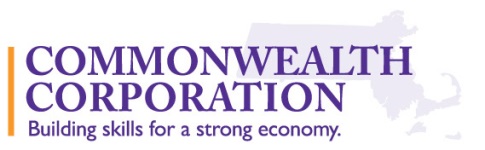 2017 Poverty Guidelines for the 48 Contiguous United States2017 Poverty Guidelines for the 48 Contiguous United States2017 Poverty Guidelines for the 48 Contiguous United States2017 Poverty Guidelines for the 48 Contiguous United States2017 Poverty Guidelines for the 48 Contiguous United States2017 Poverty Guidelines for the 48 Contiguous United States2017 Poverty Guidelines for the 48 Contiguous United States2017 Poverty Guidelines for the 48 Contiguous United States2017 Poverty Guidelines for the 48 Contiguous United States2017 Poverty Guidelines for the 48 Contiguous United States2017 Poverty Guidelines for the 48 Contiguous United StatesFamily SizeAnnual IncomeAnnual IncomeMonthly IncomeMonthly IncomeFamily SizePoverty Level200% Poverty LevelPoverty Level200% Poverty Level1$12,060 $24,120 $1,005 $2,010 2$16,240 $32,480 $1,353 $2,707 3$20,420 $40,840 $1,702 $3,403 4$24,600 $49,200 $2,050 $4,100 5$28,780 $57,560 $2,398 $4,797 6$32,960 $65,920 $2,747 $5,493 7$37,140 $74,280 $3,095 $6,190 8$41,320 $82,640 $3,443 $6,887 Each additional family member:$5,230 $10,460 $436 $872 Note:  Poverty guidelines are updated periodically in the Federal Register by the U.S. Department of Health and Human Services under the authority of 42 U.S.C. § 9902(2).  The guidelines for 2017 were published in the January 31, 2017, issue of the Federal Register.https://aspe.hhs.gov/poverty-guidelinesNote:  Poverty guidelines are updated periodically in the Federal Register by the U.S. Department of Health and Human Services under the authority of 42 U.S.C. § 9902(2).  The guidelines for 2017 were published in the January 31, 2017, issue of the Federal Register.https://aspe.hhs.gov/poverty-guidelinesNote:  Poverty guidelines are updated periodically in the Federal Register by the U.S. Department of Health and Human Services under the authority of 42 U.S.C. § 9902(2).  The guidelines for 2017 were published in the January 31, 2017, issue of the Federal Register.https://aspe.hhs.gov/poverty-guidelinesNote:  Poverty guidelines are updated periodically in the Federal Register by the U.S. Department of Health and Human Services under the authority of 42 U.S.C. § 9902(2).  The guidelines for 2017 were published in the January 31, 2017, issue of the Federal Register.https://aspe.hhs.gov/poverty-guidelinesNote:  Poverty guidelines are updated periodically in the Federal Register by the U.S. Department of Health and Human Services under the authority of 42 U.S.C. § 9902(2).  The guidelines for 2017 were published in the January 31, 2017, issue of the Federal Register.https://aspe.hhs.gov/poverty-guidelinesNote:  Poverty guidelines are updated periodically in the Federal Register by the U.S. Department of Health and Human Services under the authority of 42 U.S.C. § 9902(2).  The guidelines for 2017 were published in the January 31, 2017, issue of the Federal Register.https://aspe.hhs.gov/poverty-guidelinesNote:  Poverty guidelines are updated periodically in the Federal Register by the U.S. Department of Health and Human Services under the authority of 42 U.S.C. § 9902(2).  The guidelines for 2017 were published in the January 31, 2017, issue of the Federal Register.https://aspe.hhs.gov/poverty-guidelinesNote:  Poverty guidelines are updated periodically in the Federal Register by the U.S. Department of Health and Human Services under the authority of 42 U.S.C. § 9902(2).  The guidelines for 2017 were published in the January 31, 2017, issue of the Federal Register.https://aspe.hhs.gov/poverty-guidelinesNote:  Poverty guidelines are updated periodically in the Federal Register by the U.S. Department of Health and Human Services under the authority of 42 U.S.C. § 9902(2).  The guidelines for 2017 were published in the January 31, 2017, issue of the Federal Register.https://aspe.hhs.gov/poverty-guidelinesNote:  Poverty guidelines are updated periodically in the Federal Register by the U.S. Department of Health and Human Services under the authority of 42 U.S.C. § 9902(2).  The guidelines for 2017 were published in the January 31, 2017, issue of the Federal Register.https://aspe.hhs.gov/poverty-guidelinesNote:  Poverty guidelines are updated periodically in the Federal Register by the U.S. Department of Health and Human Services under the authority of 42 U.S.C. § 9902(2).  The guidelines for 2017 were published in the January 31, 2017, issue of the Federal Register.https://aspe.hhs.gov/poverty-guidelinesNote:  Poverty guidelines are updated periodically in the Federal Register by the U.S. Department of Health and Human Services under the authority of 42 U.S.C. § 9902(2).  The guidelines for 2017 were published in the January 31, 2017, issue of the Federal Register.https://aspe.hhs.gov/poverty-guidelinesNote:  Poverty guidelines are updated periodically in the Federal Register by the U.S. Department of Health and Human Services under the authority of 42 U.S.C. § 9902(2).  The guidelines for 2017 were published in the January 31, 2017, issue of the Federal Register.https://aspe.hhs.gov/poverty-guidelines